                              Zestaw nr 5  dla klas V – termin oddania 04.03.2016Zadanie 1TurniejW dorocznym turnieju golfa, rozgrywanym systemem „przegrywający odpada”, odbyło się w sumie 87 spotkań. Jeden z graczy musiał się wycofać w drugiej rundzie ze względu na wyjazd w interesach, inny gracz musiał oddać mecz walkowerem w ćwierćfinale z powodu choroby.
Czy potrafisz szybko obliczyć (bez żadnych rachunków na papierze), ilu graczy wzięło udział w turnieju? Zadanie 2
TemperaturaW jaki sposób przelicza się stopnie Fahrenheita na stopnie Celsjusza i odwrotnie? Zadanie 3
Katedra– Jaka jest wysokość katedry w Lincoln? – zapytał amerykański turysta.
– 80 metrów plus połowa jej wysokości – odpowiedział mieszkaniec miasta.
Jaka jest wysokość katedry w Lincoln? Zadanie 4Szkolne zawodyW szkole liczącej trzystu uczniów zorganizowano zawody lekkoatletyczne w trzech konkurencjach: biegach, rzutach i skokach. W każdej konkurencji brała udział taka sama liczba uczniów. Każdy uczeń brał udział w przynajmniej jednej konkurencji. Połowa uczestników biegów, jedna trzecia uczestników skoków i jedna czwarta uczestników rzutów brała udział w jednej tylko konkurencji.
Ilu uczniów brało udział w poszczególnych konkurencjach oraz ilu uczestników biegu brało udział w skokach, ilu w rzutach, a ilu we wszystkich trzech konkurencjach? Zadanie 5CrossWiem, że trzy pierwsze miejsca w crossie zajęli panowie: Abacki, Babacki i Cabacki na motocyklach marki Honda, Jawa i Norton. Nie wiem jednak, kto zajął które miejsce i na jakim jechał motocyklu. Dowiedziałem się tylko, że:
– Babacki nie jechał jawą.
– Jeżeli trzecie miejsce zajął Babacki lub Cabacki, to na drugim miejscu był zawodnik jadący na hondzie.
– Cabacki nie jechał na hondzie i nie był pierwszy.
– Jeżeli Babacki jechał na hondzie, to zawodnik jadący na nortonie nie był trzeci.
Jakie były wyniki crossu, jeżeli wiadomo, że zawodnik jadący na jawie nie był trzeci?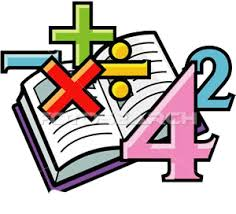 